      Indian School Al Wadi Al Kabir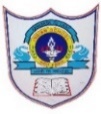 SAMPLE PAPER 4 (2023-24)INFORMATICS PRACTICES (Code: 065)CLASS : XII									Max. Marks:70 											Time: 3 hours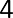 SECTION A1Internet is an example of:LANMANWANPAN12Which of the following is violation of IPR?LicensingDigital footprintPhishingPlagiarism13E-waste management in India is done as per guidelines ofNITI AayogMinistry of CommerceCentral Pollution Control Board(CPCB)National Green Tribunal(NGT)14Which aggregation function does not give useful information when applied on non numeric attribute?CountMinAvgMax15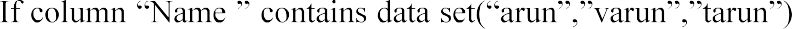 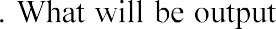 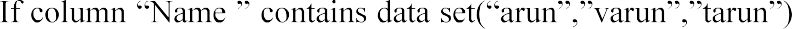 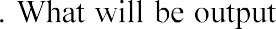 after execution of given query. Select sum(name) from students;0Errorarun varun tarunNone of above.16 in GPL stands for:-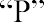 ProductPublicPrivateProprietry.17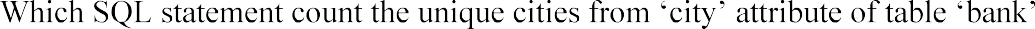 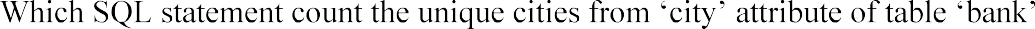 SELECT DISTINCT COUNT(CITY) FROM BANK;SELECT COUNT(DISTINCT CITY) FROM BANK;SELECT DISTINCT COUNT(*) FROM BANK;SELECT COUNT(CITY) FROM BANK;18Which one of the following functions is used to find sum of numeric values of attributes?Sum()Total()Count()Avg()19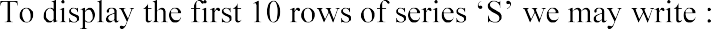 S.Head()S.head(10)S.Head(10)S.tail()110Which of the following statement will import dataframe from pandas library?import DataFrame from pandasfrom pandas import DataFrameimport DataFrame from Pandasfrom Pandas import DataFrame111Which of the following is an aggregation function?ROUND()UCASE()NOW()SUM()112Which of the following functions is used to import a dataframe from csv file ?read_csv()import_csv()to_csv()export_csv()113What can be done from browser settings?Change home pageSet default browser.Clear cookiesAll of the above114Which SQL function is used to display length of string values from attributes?Len()Length()Sum()None of the above115What will be considered as violation of IPR?PlagiarismCopyright InfringementTrademark InfringementAll of the above116	is the legal term to describe terms under which people are allowed to use the copyrighted material.LicensingCopyrightPatentTrademark1Q17 and 18 are ASSERTION AND REASONING based questions. Mark the correct choice asBoth A and R are true and R is the correct explanation for ABoth A and R are true and R is not the correct explanation for AA is True but R is FalseA is false but R is TrueQ17 and 18 are ASSERTION AND REASONING based questions. Mark the correct choice asBoth A and R are true and R is the correct explanation for ABoth A and R are true and R is not the correct explanation for AA is True but R is FalseA is false but R is TrueQ17 and 18 are ASSERTION AND REASONING based questions. Mark the correct choice asBoth A and R are true and R is the correct explanation for ABoth A and R are true and R is not the correct explanation for AA is True but R is FalseA is false but R is True17ASSERTION: Websites keep track of users with the help of cookies.1REASON: Cookies are small text files that stores user information and send it to server when browser makes request again.18ASSERTION: Data can easily be interpreted/visualised in python in form of line graph, bar graph and histograms.REASON: To visualise data matlotlib.pyplot needs to be imported in python program1SECTION B19Write steps for hosting a website.ORExplain the types of network.220Madhu, a database administrator needs to display class wise maximum marks of all classes above 8th class. She is encountering an error in following query.SELECT CLASS,MAX(MARKS) FROM STUDENT GROUP BY CLASS WHERE CLASS>8;Help her in identifying error and write correct query by suggesting possible corrections.221What is purpose of GROUP BY clause in SQL. Explain with suitable example.222Write a program to create a series using numpy array that stores capitals of somecountries. Give appropriate index while creating series.223Discuss e-waste management strategies. OR  What is an IPR? Give examples of IPR?224What will be the output of following code:import pandas as pd s=pd.Series({1:1,2:4,3:9,4:16})print(s[s%2==0])225Carefully observe the following code:import pandas as pdNitin	73	81	92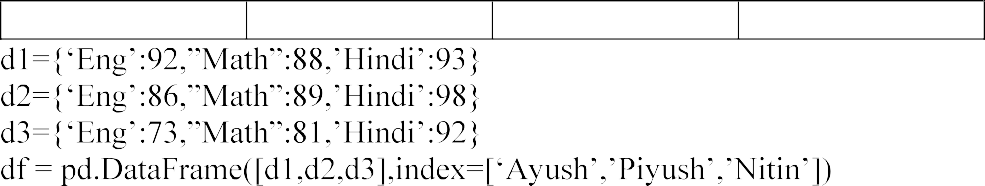 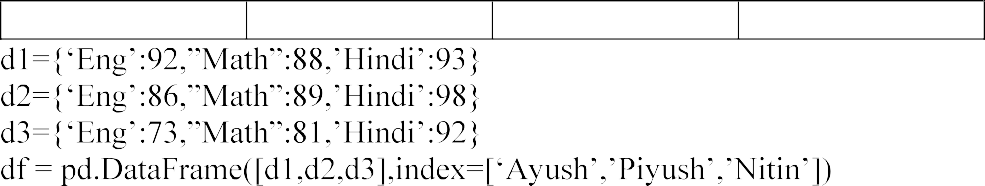 print(df)List the column names of dataframe df.List the index name of dataframe df.2SECTION C26Write outputs for SQL queries (i) to (iii) which are based on the given table BANK:SELECT SUBSTR(ACCNO,3,2), CITY FROM BANK WHERE BALANCE>5000;SELECT ROUND(BALANCE,1),ANAME FROM BANK WHERE LENGTH(ANAME)>5;SELECT	YEAR(LASTUPDATEDON),	ACCNO	FROM	BANK WHERE BALANCE>1000;327Write python code to create a dataframe df (runs scored by batsman in last threeyears) with appropriate row labels from the dictionary given below:3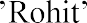 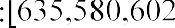 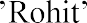 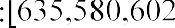 28Consider the given dataframe df: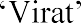 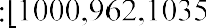 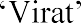 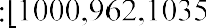 4	2021	Haryana	10.9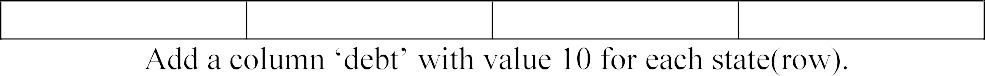 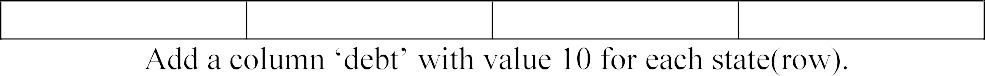 (i)Add new state MP with population 10.5Remove the column debt.Consider the given dataframe df:4	2021	Haryana	10.9(i)Add new state MP with population 10.5Remove the column debt.Consider the given dataframe df:4	2021	Haryana	10.9(i)Add new state MP with population 10.5Remove the column debt.Consider the given dataframe df:4	2021	Haryana	10.9(i)Add new state MP with population 10.5Remove the column debt.3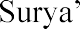 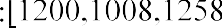 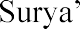 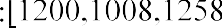 29Priya has received an SMS on mobile, asking her to provide the details of her old debit card in order to get new one. She clicked on the link in the message and entered the details of her debit card assuming that this message was from her bank.Which cyber crime happened with her?What immediate action should she take to handle it?Is there any law in India to handle such issues. Discuss briefly. ORWhat are cyber crimes? Name a few cyber crimes and is there any law in India which guards its citizens against cyber crimes?Priya has received an SMS on mobile, asking her to provide the details of her old debit card in order to get new one. She clicked on the link in the message and entered the details of her debit card assuming that this message was from her bank.Which cyber crime happened with her?What immediate action should she take to handle it?Is there any law in India to handle such issues. Discuss briefly. ORWhat are cyber crimes? Name a few cyber crimes and is there any law in India which guards its citizens against cyber crimes?Priya has received an SMS on mobile, asking her to provide the details of her old debit card in order to get new one. She clicked on the link in the message and entered the details of her debit card assuming that this message was from her bank.Which cyber crime happened with her?What immediate action should she take to handle it?Is there any law in India to handle such issues. Discuss briefly. ORWhat are cyber crimes? Name a few cyber crimes and is there any law in India which guards its citizens against cyber crimes?Priya has received an SMS on mobile, asking her to provide the details of her old debit card in order to get new one. She clicked on the link in the message and entered the details of her debit card assuming that this message was from her bank.Which cyber crime happened with her?What immediate action should she take to handle it?Is there any law in India to handle such issues. Discuss briefly. ORWhat are cyber crimes? Name a few cyber crimes and is there any law in India which guards its citizens against cyber crimes?330Based on the table STUDENT given here, write suitable SQL queries for the following:Display total number of male and female students.Display gender wise minimum weight.Display class wise tallest student ORWhat are aggregation functions? Name all the aggregation functions. Write examples for all the aggregation functions.Based on the table STUDENT given here, write suitable SQL queries for the following:Display total number of male and female students.Display gender wise minimum weight.Display class wise tallest student ORWhat are aggregation functions? Name all the aggregation functions. Write examples for all the aggregation functions.Based on the table STUDENT given here, write suitable SQL queries for the following:Display total number of male and female students.Display gender wise minimum weight.Display class wise tallest student ORWhat are aggregation functions? Name all the aggregation functions. Write examples for all the aggregation functions.Based on the table STUDENT given here, write suitable SQL queries for the following:Display total number of male and female students.Display gender wise minimum weight.Display class wise tallest student ORWhat are aggregation functions? Name all the aggregation functions. Write examples for all the aggregation functions.3SECTION DSECTION DSECTION DSECTION D31Write suitable SQL query for the following:Display 3 characters extracted from the 5th left character from string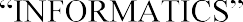 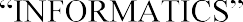 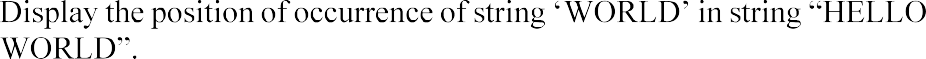 Round off the value 23.52 to zero decimal place.Display the remainder of 50 divided by 3.Remove all the expected leading spaces from  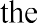 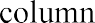 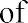 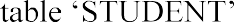 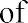 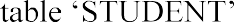 ORExplain the following SQL functions using suitable examples:LCASE()TRIM()INSTR()MONTHNAME()MOD()Write suitable SQL query for the following:Display 3 characters extracted from the 5th left character from stringRound off the value 23.52 to zero decimal place.Display the remainder of 50 divided by 3.Remove all the expected leading spaces from  ORExplain the following SQL functions using suitable examples:LCASE()TRIM()INSTR()MONTHNAME()MOD()Write suitable SQL query for the following:Display 3 characters extracted from the 5th left character from stringRound off the value 23.52 to zero decimal place.Display the remainder of 50 divided by 3.Remove all the expected leading spaces from  ORExplain the following SQL functions using suitable examples:LCASE()TRIM()INSTR()MONTHNAME()MOD()Write suitable SQL query for the following:Display 3 characters extracted from the 5th left character from stringRound off the value 23.52 to zero decimal place.Display the remainder of 50 divided by 3.Remove all the expected leading spaces from  ORExplain the following SQL functions using suitable examples:LCASE()TRIM()INSTR()MONTHNAME()MOD()532Hi Speed Technologies Ltd. is a Delhi based organisation which is expanding its office setup to Chandigarh. At Chandigarh office they are planning to have 3 different blocks for HR, Accounts and Logistics related work. Each block has number of computers which are required to be connected in a network for communication, data and resource sharing.Delhi	Chandigarh Office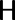 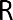 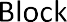 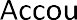 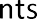 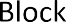 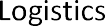 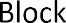 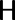 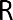 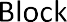 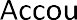 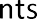 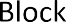 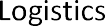 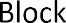 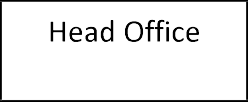 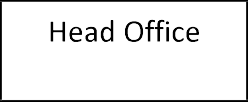 As a network consultant, you have to suggest the best network related solutions for them for issues/problems raised in (i) to (v), keeping in mind the distances between various blocks/locations and other given parameters.Shortest distances between various blocks/locations:Number of computers installed at various blocks are as follows:Suggest the most appropriate block/location to house the server in the Chandigarh office(out of the three blocks) to get the best and effective connectivity. Justify your answer.Suggest the cable layout to efficiently connect various blocks with in Chandigarh office.Suggest the network device to use within various blocks to connect computers.Suggest a device/software and its placement that would provide data security for the entire network of Chandigarh office.Which of the network type, would it be?533Write python code to plot a bar chart for Library Books as shown below: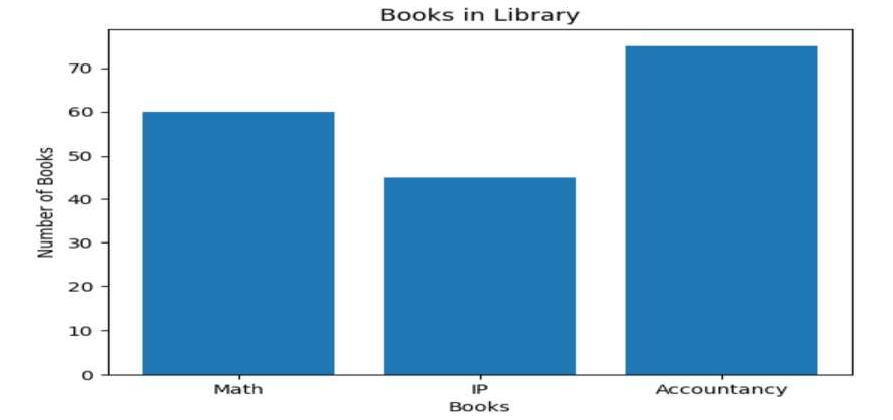 Also give suitable python statement to save this chart. OR5Write a program to plot a line chart based on the given data to depict the runs scored by a batsman in 5 innings.Innings = [1,2,3,4,5]Runs = [102,88,98,146,52]SECTION E34Pallavi, a database administrator has designed a database for cars showroom. Help her by writing answers to the following questions based on the given table:SALEWrite a query to display invoice number and name of month in which car is purchased.Write a query to display highest price .Write query to display all the information in descending order of sale price. OR(for part iii only)Write query to display the number of cars purchased through each payment method.1+1+235Mr. Ajay, a data analyst has designed a dataframe df that contain data about marks obtained by students in different subjects. Answer the following questions:Predict output of following python statement:df.shapedf[1:]Write python statement to display the marks of ayush and tarun.OR(for part (b) only)Write python statement to compute the sum of marks of all the subjects of given dataframe and add it as another column.1+1+2